基本信息基本信息 更新时间：2024-05-13 16:44  更新时间：2024-05-13 16:44  更新时间：2024-05-13 16:44  更新时间：2024-05-13 16:44 姓    名姓    名杨洋杨洋年    龄34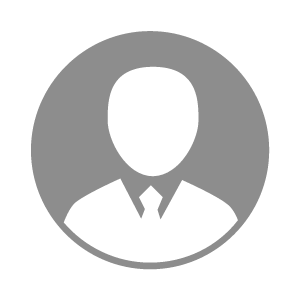 电    话电    话下载后可见下载后可见毕业院校黄淮学院邮    箱邮    箱下载后可见下载后可见学    历本科住    址住    址期望月薪4000-5000求职意向求职意向行政专员行政专员行政专员行政专员期望地区期望地区河南省/漯河市河南省/漯河市河南省/漯河市河南省/漯河市教育经历教育经历就读学校：黄淮学院 就读学校：黄淮学院 就读学校：黄淮学院 就读学校：黄淮学院 就读学校：黄淮学院 就读学校：黄淮学院 就读学校：黄淮学院 工作经历工作经历工作单位：漯河大润发商业有限公司 工作单位：漯河大润发商业有限公司 工作单位：漯河大润发商业有限公司 工作单位：漯河大润发商业有限公司 工作单位：漯河大润发商业有限公司 工作单位：漯河大润发商业有限公司 工作单位：漯河大润发商业有限公司 自我评价自我评价优势: 
1.具备行政后勤相关知识和经验，熟悉行政后勤工作的流程和管理
2.具备良好的沟通协调能力，能积极与同事进行有效沟通，及时了解和掌握下属的工作状态;
3.具备协调能力，可以良好的协调公司内外的关系;
4.具备良好的计划能力，能根据企业的日常消耗以及活动 
5.学习，接受能力强，喜欢接触新事物，能很快融入工作优势: 
1.具备行政后勤相关知识和经验，熟悉行政后勤工作的流程和管理
2.具备良好的沟通协调能力，能积极与同事进行有效沟通，及时了解和掌握下属的工作状态;
3.具备协调能力，可以良好的协调公司内外的关系;
4.具备良好的计划能力，能根据企业的日常消耗以及活动 
5.学习，接受能力强，喜欢接触新事物，能很快融入工作优势: 
1.具备行政后勤相关知识和经验，熟悉行政后勤工作的流程和管理
2.具备良好的沟通协调能力，能积极与同事进行有效沟通，及时了解和掌握下属的工作状态;
3.具备协调能力，可以良好的协调公司内外的关系;
4.具备良好的计划能力，能根据企业的日常消耗以及活动 
5.学习，接受能力强，喜欢接触新事物，能很快融入工作优势: 
1.具备行政后勤相关知识和经验，熟悉行政后勤工作的流程和管理
2.具备良好的沟通协调能力，能积极与同事进行有效沟通，及时了解和掌握下属的工作状态;
3.具备协调能力，可以良好的协调公司内外的关系;
4.具备良好的计划能力，能根据企业的日常消耗以及活动 
5.学习，接受能力强，喜欢接触新事物，能很快融入工作优势: 
1.具备行政后勤相关知识和经验，熟悉行政后勤工作的流程和管理
2.具备良好的沟通协调能力，能积极与同事进行有效沟通，及时了解和掌握下属的工作状态;
3.具备协调能力，可以良好的协调公司内外的关系;
4.具备良好的计划能力，能根据企业的日常消耗以及活动 
5.学习，接受能力强，喜欢接触新事物，能很快融入工作优势: 
1.具备行政后勤相关知识和经验，熟悉行政后勤工作的流程和管理
2.具备良好的沟通协调能力，能积极与同事进行有效沟通，及时了解和掌握下属的工作状态;
3.具备协调能力，可以良好的协调公司内外的关系;
4.具备良好的计划能力，能根据企业的日常消耗以及活动 
5.学习，接受能力强，喜欢接触新事物，能很快融入工作优势: 
1.具备行政后勤相关知识和经验，熟悉行政后勤工作的流程和管理
2.具备良好的沟通协调能力，能积极与同事进行有效沟通，及时了解和掌握下属的工作状态;
3.具备协调能力，可以良好的协调公司内外的关系;
4.具备良好的计划能力，能根据企业的日常消耗以及活动 
5.学习，接受能力强，喜欢接触新事物，能很快融入工作其他特长其他特长